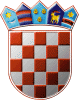 REPUBLIKA HRVATSKAOPĆINA TOMPOJEVCIOPĆINSKO IZBORNO POVJERENSTVOOPĆINE TOMPOJEVCINa osnovi članaka 53. i 68. Zakona o lokalnim izborima ("Narodne novine", broj 144/12 i 121/16) Općinsko izborno povjerenstvo OPĆINE TOMPOJEVCI donosiRJEŠENJEO ODREĐIVANJU BIRAČKIH MJESTANA PODRUČJU OPĆINE TOMPOJEVCINa području OPĆINE TOMPOJEVCI određuju se biračka mjestaKLASA: 013-06/17-06					   PREDSJEDNIK					URBROJ: 2196/08-17-1 			         OPĆINSKOG IZBORNOG POVJERENSTVATOMPOJEVCI,04.05.2017. 		          OPĆINE TOMPOJEVCI					              IVANA TEŠANKIĆ1. biračko mjesto broj                                              1.BERAKPODRUČNA ŠKOLA, OROLIČKA 18koje obuhvaća birače s prebivalištem uBERAK: ČAKOVAČKA, OROLIČKA, S. RADIĆA, SOTINAČKA, TRI RUŽE, VINKOVAČKA2. biračko mjesto broj                                              2.BOKŠIĆDOM KULTURE BOKŠIĆ, RADIĆEVA 21koje obuhvaća birače s prebivalištem uBOKŠIĆ: RADIĆEVA, ŽELJEZNIČKA3. biračko mjesto broj                                              3.ČAKOVCIDOM KULTURE ČAKOVCI, Š. PETEFIJA 15koje obuhvaća birače s prebivalištem uČAKOVCI: KRALJA TOMISLAVA, KRALJA ZVONIMIRA, N.Š.ZRINSKI, STJEPANA RADIĆA, ŠANDORA PETEFIJA, ŽELJEZNIČKA4. biračko mjesto broj                                              4.MIKLUŠEVCISTARA VELEPROMETOVA TRGOVINA, TRG ŽRTAVA DOMOVINSKOG RATA 7koje obuhvaća birače s prebivalištem uMIKLUŠEVCI: 204. BRIGADE, AUGUSTA ŠENOE, RUSINSKA, SLAVKA HAJDUKA, TRG ŽRTAVA DOMOVINSKOG RATA, VLADIMIRA NAZORA, VUKOVARSKA, ZLATKA BATAKOVIĆA5. biračko mjesto broj                                              5.TOMPOJEVCIHRVATSKI DOM, RADIĆEVA 23koje obuhvaća birače s prebivalištem uTOMPOJEVCI: A. G. MATOŠA, BANA JELAČIĆA, KRALJA ZVONIMIRA, RADIĆEVA, ŠKOLSKA, VLADIMIRA NAZORA